RELAZIONE FINALE A. S. ___________Sostegno e Inclusione scolasticaAlunno: ____________Frequentante la classe _____________________        Liceo Scientifico  IPSASR-Sorgono  IPSSCTA-Desulo  ITC-Aritzo   ITI- TonaraRisorse umane a sostegno del processo di integrazione, in aggiunta ai docenti disciplinari assegnati alla classe Docente specializzato per il sostegno, n. ore settimanali 18 (diciotto)Operatore educativo, n. ore settimanali    6 (sei)Programmazione L’alunna  ha seguito /  non ha seguito la programmazione di classe  ha seguito la programmazione di classe con particolari adattamenti e semplificazioni  ha seguito in parte la programmazione di classe  ha seguito una programmazione individualizzata in tutte le aree disciplinari  ha seguito una programmazione individualizzata in alcune aree disciplinari. altro ……………………Contenuti:a livello della classea livello della classe con riduzioni e semplificazioni (indicare in quali discipline)……………………………………………………………………………………differenziate (indicare in quali discipline) :     La programmazione prevista dal PEI è stata svolta:  totalmente  in parte (compilare quanto segue)Il programma non è stato completamente svolto per:mancanza di temposcelte didattiche particolariaspettative non corrispondenti al reale livello dell’alunno/alunnaaltro (specificare)………………………………………………………………………Si è reso necessario apportare alcune modifiche al PEI iniziale?NOSI (specificare i cambiamenti apportati)INISERIRE QUA Modalità di erogazione e strategie utilizzate nella didattica a distanzaFattori che hanno rallentato l’attività didattica e l’apprendimento:assenze dell’alunno/acambiamento dei docentiscarsa autostima/paura dell’insuccessoaltro (specificare)………………………………………………………………………… Fattori che hanno facilitato l’attività didattica e l’apprendimento:motivazione dell’alunnocoinvolgimento dell’alunnouso di sussidiesperienze laboratorialiclima positivo di classecollaborazione tra docentialtroProgramma:	Ministeriale per tutte le discipline      	Ministeriale con obiettivi minimi		Ministeriale con obiettivi minimi utilizzando le seguenti strategie per le seguenti discipline:  aumento dei tempi riduzione      N° esercizi      prove equipollenti       utilizzo sussidi didattici              prove in braille  lezioni individuali Differenziato nei contenuti rispetto alla classe per le seguenti discipline: 	tutte le materieIntervento individualizzato all’esterno della classe:  molte volte	      diverse volte      alcune volte          mai  Spazi utilizzati:   aula    palestra     laboratorio      altro : aula informatica, aula di sostegno.Lalunno/a ha partecipato alle seguenti visite, uscite, viaggi d’istruzione: Partecipazione: Efficace    Sufficiente     inadeguataInteresse:  efficace     Sufficiente     inadeguatoImpegno e puntualità:  Costante    Sufficiente     DiscontinuoObiettivi e livelli:Le finalità educative generali del PEIsono state raggiuntesono state sostanzialmente raggiuntesono state parzialmente raggiuntenon sono state raggiunteLe competenze e gli obiettivi di apprendimento disciplinari stabiliti nel PEIsono state raggiuntisono state sostanzialmente raggiuntisono state parzialmente raggiuntinon sono state raggiuntiMetodologia: tutoring   cooperative learning   programmi di pro-socialità   attività ludiche   multimedialità   programmi individuali di sviluppo  modeling (passaggio dal prompting all’autoistruzione)  altro: esempio schede didattiche da completare e colorare. Valutazioni e verifiche:tempi, procedure e strumenti comuni agli altri alunnitempi più lunghi strumenti compensativi o ausili per  tutte  quasi tutte le discipline (indicare quali)Colloqui con la famiglia:Regolari e costruttiviSaltuariInesistentiAnalisi del processo di inclusione Considerazioni e conclusioni finali anche materia per materiaPROGRAMMAZIONE SVOLTA E OBIETTIVI SPECIFICI RAGGIUNTIOBBIETTIVI SPECIFICI PER LE VARIE DISCIPLINEMateria:Programma svolto:Obiettivi raggiunti:Sorgono, ____________	 	                                               Il Docente di sostegno                                                                                                                                           ____________________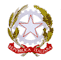 ISTITUTO di ISTRUZIONE  SUPERIORE“F.lli Costa Azara”Liceo Scientifico - I.P.S.A.S.R. Sorgono - I.T.E. Aritzo - I.T.T. Tonara -  I.P.S.E.O.A. DesuloCorso IV Novembre 114 – 08038 – SORGONOtel. 0784621001 - fax 0784621136C.Mecc. NUIS01200G- C.F. 81002630911- P.iva 01106990912email:nuis01200g@istruzione.it; PEC:nuis01200g@pec.istruzione.ithttp://www.istitutosuperioresorgono.edu.it/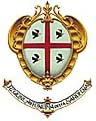 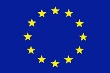 Livello di autonomia  Totalmente Guidato  Totalmente GuidatoLivello di autonomiaGuidatoGuidatoLivello di autonomia Parzialmente guidato Parzialmente guidatoLivello di autonomiaIn autonomiaIn autonomiaScambi relazionali e affettivi con i compagni Obiettivo non raggiuntoScambi relazionali e affettivi con i compagniObiettivo raggiunto in parteScambi relazionali e affettivi con i compagni   Obiettivo sostanzialmente raggiuntoScambi relazionali e affettivi con i compagniObiettivo raggiunto in modo soddisfacenteScambi relazionali e affettivi con i compagni  Obiettivo pienamente raggiunto  problem solving  Situazioni problematiche concrete problem solving  Situazioni problematiche rappresentate problem solving  Situazioni problematiche generalizzabili Modalità di verifica: prove comuni alla classe Modalità di verifica: prove differenziatesi valuta il lavoro svolto durante l’annoMezzi didattici/strumentiMezzi didattici/strumentiMezzi didattici/strumentiMezzi didattici/strumentiMezzi didattici/strumentiFotocopie Molte volteDiverse volteAlcune volteMai Registratore – musica dal telefoninoMolte volteMolte volteAlcune volteMai Lav. LuminosaMolte volteDiverse volteAlcune volteMai Lavagna interattivaMolte volteDiverse volteAlcune volteMai VideoregistratoreMolte volteDiverse volteAlcune volteMai BibliotecaMolte volteDiverse volte Alcune volteMai Lab. LinguisticoMolte volteDiverse volteAlcune volteMai Progr. di sintesi vocaleMolte volteDiverse volteAlcune volteMai Lab. informaticoMolte volteDiverse volteAlcune volteMai Lab. ScientificoMolte volteDiverse volteAlcune volteMai Computer in classe Molte volteDiverse volteAlcune volteMai Osservazioni sistematicheMolte volteDiverse volteAlcune volteMai Interrogazioni oraliMolte volteDiverse volteAlcune volteMai Verifiche scritteMolte volteDiverse volteAlcune volteMai Prove personalizzate e/o strutturate Molte volteDiverse volteAlcune volteMai Questionari Molte volteDiverse volteAlcune volteMai Prove praticheMolte volteDiverse volteAlcune volteMai Punti di forzaPunti di debolezzaInternirisorse finanziarierisorse tecnologichedisponibilità del corpo docentisensibilità del C.d.C.Altro (specificare)Abitudine di alcuni docenti del c.d.c. a non ricercare nelle proprie competenze e risorse professionali la soluzione ai problemi dell’alunno/arisorse tecnologichedisponibilità del corpo docentisensibilità docenti del c.d.c.altro……………………………………………Esternirichiesta ed esigenze delle famiglierapporto con la scuola più efficiente ed efficacedisponibilità e fiducia delle famiglie nei confronti dell’istituzione Scolasticaaltro (specificare)richiesta ed esigenze delle famigliescarsa sensibilità dei genitori a comprendere la necessità di una collaborazione scolastica efficacealtro……………………………………………………………………..……..…………………………………………………………………………..………………………..……………………………………………………………